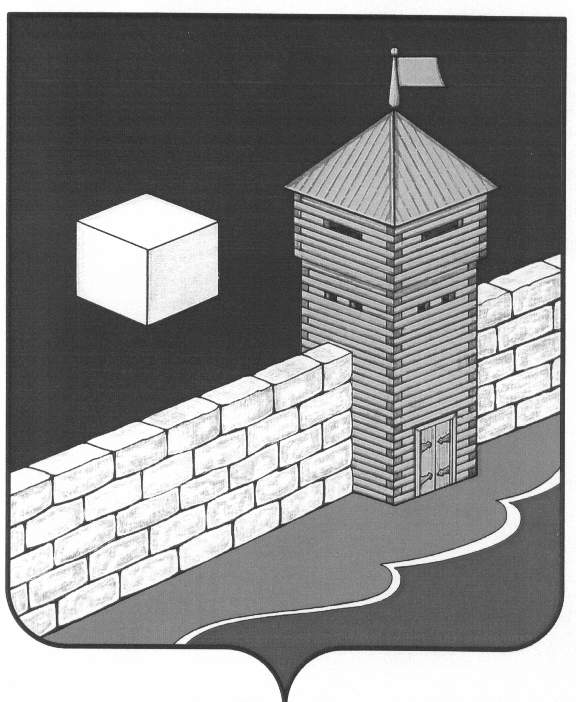 АДМИНИСТРАЦИЯ  НОВОБАТУРИНСКОГО  СЕЛЬСКОГО  ПОСЕЛЕНИЯ                                   ПОСТАНОВЛЕНИЕ30.11.2015 год  № 52п. Новобатурино Об утверждении ведомственной целевой программы « Основные направления развития благоустройства в Новобатуринскомсельском поселении на 2016 год»       В соответствии с Положением о порядке разработки, утверждения и реализации ведомственных целевых программ, утвержденным Постановлением главы Новобатуринского сельского поселения  от 27.04.2010 № 18 , руководствуясь Уставом,Администрация Новобатуринского сельского поселения ПОСТАНОВЛЯЕТ: 1. Утвердить ведомственную целевую Программу « Основные направления развития  благоустройства в Новобатуринском сельском поселении на 2016 год» (прилагается).2. Настоящее Постановление вступает в силу с 01 января 2016 года.3 Контроль за выполнением настоящего постановления возложить на главного бухгалтера администрации Ширееву Розу Галимьяновну.Глава Новобатуринского сельского поселения                                                А.М. Абдулин                                                                                                          Утверждена                                                                                                         постановлениемадминистрации Новобатуринского сельского поселения от 30.11.2015 г. N 52ВЕДОМСТВЕННАЯ ЦЕЛЕВАЯ ПРОГРАММАПО ОРГАНИЗАЦИИ КОНТРОЛЯ ЗА БЛАГОУСТРОЙСТВОМ И ОЗЕЛЕНЕНИЕМ  ТЕРРИТОРИИ НОВОБАТУРИНСКОГО СЕЛЬСКОГО ПОСЕЛЕНИЯ НА 2016 ГОДПАСПОРТведомственной целевой Программыпо организации контроля за благоустройством и озеленениемтерритории Новобатуринского сельского поселения на 2016 год1. Характеристика проблемы и ее решениепутем реализации мероприятий ПрограммыВ соответствии со ст. 14 Федерального закона "Об общих принципах организации местного самоуправления в Российской Федерации" к вопросам местного значения сельского поселения отнесены:1) сохранение, использование и популяризация объектов культурного наследия (памятников), находящихся в собственности поселения, охрана объектов культурного наследия (памятников) местного (муниципального) значения, расположенных на территории поселения (п. 13 ч. 1);2) организация благоустройства и озеленения территории поселения, Элементом благоустройства улиц поселения является озеленение, представленное газонами, клумбами, декоративными кустарниками и деревьями.Вопросы содержания вышеперечисленных объектов внешнего благоустройства, в соответствии с нормативными эксплуатационными требованиями, а также обеспечение их сохранности необходимо решать программными методами ввиду необходимости планирования средств в бюджете  поселения на эти цели.Поэтому необходим комплекс программных мероприятий, направленных на:1) контроль за содержанием улиц, дорог, газонов, преддомовых территорий в соответствии с требованиями действующих нормативов, включающим в себя выполнение работ по их текущему содержанию в летний и зимний периоды года;2) контроль за содержанием зеленых насаждений, включающим обрезку деревьев и кустарников, косьбу газонов, уборку газонов от мусора и стрижку живой изгороди;3 )  контроль за освещением улиц , дороги в темное время суток.2. Основные цели и задачи ПрограммыОсновной целью Программы является повышение уровня благоустройства территорий поселения в целях обеспечения и улучшения их внешнего вида.Для достижения основной цели должны быть решены следующие задачи:1) осуществление контроля за соблюдением Правил благоустройства, утвержденных решением Совета депутатов Новобатуринского сельского поселения № 01 от 16.05.2012 г.2) организация взаимодействия с муниципальными учреждениями и предприятиями, государственными правоохранительными и природоохранными органами, организациями и физическими лицами по сохранению, восстановлению и развитию зеленого фонда поселения;3) участие в разработке и реализации перспективной Программы озеленения  поселения;4) осуществление контроля за содержанием зеленых насаждений, в том числе проведение инспекционных проверок организаций, физических лиц, выдача предписаний об устранении выявленных нарушений;5) выявление несанкционированных свалок и контроль за их ликвидацией виновными лицами;6) подготовка предложений по формированию зеленого фонда поселения, включению (изъятию) озелененных территорий в зеленый фонд поселения;7) рассмотрение вопросов о сносе, пересадке, обрезке зеленых насаждений, оценке зеленых насаждений;8) осуществление контроля за проведением компенсационного озеленения;9) подготовка требований при закреплении за гражданами, индивидуальными предпринимателями и юридическими лицами - собственниками, арендаторами и иными пользователями озелененных территорий по обеспечению содержания и ухода за зелеными насаждениями;10) организация работы комиссии по приемке объектов зеленого строительства, а также иных объектов строительства, включающих элементы благоустройства и озеленения;11) информирование населения о состоянии зеленого фонда поселения;12) осуществление технического надзора за производством работ по восстановлению нарушенного благоустройства;13)  улучшение качества дорог внутредомовой территории;       14) иные задачи в соответствии с муниципальными правовыми актами.3. Ожидаемые результаты реализации Программы1. Уменьшение числа нарушений в сфере озеленения и благоустройства;2. Обеспечение своевременного восстановления нарушенного благоустройства;3. Обеспечение защиты и охраны зеленых насаждений в поселении;4. Увеличение зеленого фонда поселения;5. Улучшение внешнего облика поселения, сохранение историко-архитектурного наследия;6. Улучшение экологической обстановки, создание комфортных и безопасных условий для отдыха.7.  Улучшение качества  освещения улиц и дорог в темное время суток.Целевые показатели и классификаторы:- количество выданных согласований на земляные работы - не менее 3 ;- количество выданных предписаний - не менее 5;- исполнение выданных предписаний - не менее 5 %;- процент выполнения работы по обращениям, поступившим от физических и юридических лиц, связанным с благоустройства и озеленения территории  поселения - 100 %.- процент выполнения осветительных работ-  33,33 %;Финансирование мероприятий программы, указанных в таблице 1, осуществляется за счет средств бюджета поселения.4. Срок реализации ПрограммыРеализация Программы предусматривается в 2016 году.5. Социальные, экономические и экологическиепоследствия реализации ПрограммыРеализация Программы позволит усилить контроль по соблюдению нормативно-правовых актов органов местного самоуправления в сфере озеленения и благоустройства как физическими, так и юридическими лицами, что приведет к улучшению экологического состояния окружающей среды, сохранению в надлежащем виде объектов благоустройства, зеленого фонда поселения, а также эффективному использованию их по назначению для нужд и отдыха населения, и окажет благоприятное воздействие на эстетическое культурное воспитание жителей поселения.                       6. Обоснование потребностей в необходимых ресурсахРасчет необходимого объема финансирования формируется на основании утвержденной на 2016год сметы по благоустройству.                    7. Описание системы управления реализацией ПрограммыРазработчиком и координатором Программы, а также распорядителем бюджетных средств, выделяемых на реализацию мероприятий Программы, является администрация Новобатуринского сельского поселения.Распорядитель бюджетных средств, выделенных на реализацию мероприятий Программы, несет ответственность за их рациональное использование.Исполнение мероприятий Программы, направленных на осуществление контроля за соблюдением нормативно-правовых актов органов местного самоуправления в сфере благоустройства территории поселения, а также в области охраны окружающей среды, осуществляется посредством выдачи муниципальных заданий.Контроль за выполнением муниципальных заданий возлагается на распорядителя бюджетных средств – администрацию Новобатуринского сельского поселения .Для обеспечения мониторинга и анализа хода реализации Программы и оценки ее эффективности администрация  Новобатуринского сельского поселения согласовывает (уточняет) объем средств, необходимых для реализации мероприятий Программы в очередном финансовом году, и представляет в установленном порядке проект бюджетной заявки на финансирование Программы.Оценка достижения эффективности деятельности по реализации программных мероприятий осуществляется посредством мониторинга на основе индикативных показателей.По истечении срока действия Программы администрация Новобатуринского сельского поселения в установленном порядке предоставляет Главе поселения, предложения о необходимости разработки ведомственной целевой Программы по организации контроля за благоустройством и озеленением территории поселения, использования, охраны, защиты, воспроизводства лесов, особо охраняемых природных территорий, расположенных в границах поселения, на 2017 год.	Глава Новобатуринского сельского поселения                  А.М. АбдулинНаименование      
Распорядителя             Администрация Новобатуринского сельского поселения     Наименование      
Программы         Программа по организации контроля                     
за благоустройством и озеленением территории          
Новобатуринского сельского поселения на 2016 год                      Дата утверждения  программы,        
наименование и номер   соответствующего  нормативного акта 30.11.2015 г. № 52Цель Программы    сохранение и улучшение благоустройства                
и озеленения территории Новобатуринского сельского поселенияЗадачи Программы  1) осуществление контроля за соблюдением              
Правил благоустройства сельского поселения,          
утвержденных решением Совета депутатов Новобатуринского  сельского поселения от 16.05.2012 г. № 012) взаимодействие с муниципальными учреждениями и предприятиями, государственными  правоохранительными и природоохранными органами,  организациями и физическими лицами по сохранению, восстановлению и развитию зеленого фонда поселения;      
3) разработка и реализация перспективной Программы    
озеленения села;                                    
4) осуществление контроля за содержанием зеленых      
насаждений, в том числе проведение инспекционных      
проверок организаций, физических лиц, выдача          
предписаний об устранении выявленных нарушений;       
5) выявление несанкционированных свалок и контроль    
их ликвидации виновными лицами;                       
6) рассмотрение вопросов о сносе, пересадке,          
обрезке зеленых насаждений, оценке зеленых насаждений;
7) осуществление контроля за проведением              
компенсационного озеленения;                          
8) подготовка требований при закреплении              
за физическими и юридическими лицами -                
собственниками, арендаторами и иными пользователями   
озелененных территорий по обеспечению содержания      
и ухода за зелеными насаждениями;                     
9) участие в комиссиях по приемке объектов           
зеленого строительства, а также иных объектов         
строительства, включающих элементы благоустройства    
и озеленения;                                         
10) информирование населения о состоянии              
зеленого фонда села;                                
11) осуществление технического надзора                
за производством работ по восстановлению              
нарушенного благоустройства;                          
12) иные задачи в соответствии                        
с муниципальными правовыми актами.   13) капитальный ремонт дорог                 Характеристика    
мероприятий       
программы         В рамках осуществления контроля                       
за соблюдением нормативно-правовых актов              
органов местного самоуправления в сфере               
благоустройства территории Новобатуринского сельского поселения , а    
также в области охраны окружающей среды производится: 
работа комиссии по сносу зеленых насаждений;          
работа комиссии по приемке посадок зеленых насаждений;
работа комиссии по приемке восстановленного           
благоустройства; выдача предписаний;                  
согласование ордеров на производство земляных работ;  
ответы на обращения физических и юридических лиц;     
согласование проектов;                                
выдача актов нарушенного благоустройства              
перед началом производства земляных работ.            Сроки реализации  2016 год                                              Объемы            
и источники       
финансирования    Общий объем финансирования Программы на 2016 год      
составляет – 148 тыс. 400 рублей  00 копеек.Из них:- на уличное освещение – 70 тыс.00 копеек.- на ритуальные услуги – 9 тыс. 200 рублей  00 копеек.- на благоустройство территории – 69 тыс. 200 рублей 00 копеек.Ожидаемые         
конечные          
результаты        
реализации        
Программы         
и показатели      
социально-        
экономической     
эффективности     1) уменьшение числа нарушений в сфере озеленения      
и благоустройства;                                    
2) обеспечение своевременного восстановления          
нарушенного благоустройства;                          
3) обеспечение защиты и охраны зеленых насаждений     
в селе;                                             
4) увеличение зеленого фонда села;                  
5) улучшение внешнего облика села,                  
сохранение историко-архитектурного наследия;          
6) улучшение экологической обстановки, создание       
комфортных и безопасных условий для отдыха.   